สรุปโครงการพัฒนาศักยภาพแกนนำชมรมผู้ป่วยเบาหวานและความดันโลหิตสูงในชุมชนภายใต้งบประมาณของกองทุนหลักประกันสุขภาพเทศบาลตำบลเจริญศิลป์อำเภอเจริญศิลป์ จังหวัดสกลนครปีงบประมาณ 2562วันที่ 13 สิงหาคม 2562ณ ลานเบาหวาน โรงพยาบาลเจริญศิลป์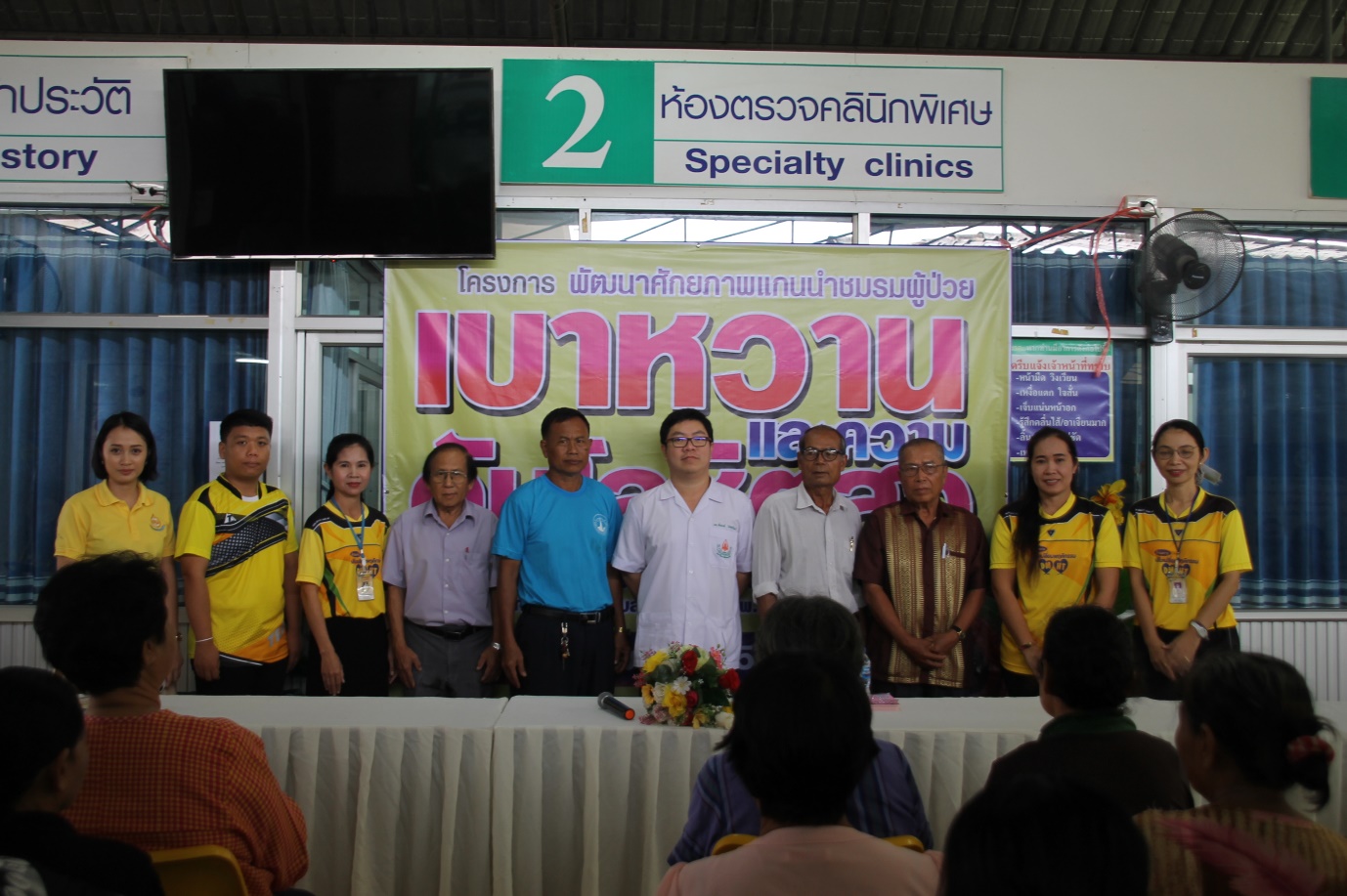 โดยงานผู้ป่วยนอก  กลุ่มการพยาบาล โรงพยาบาลเจริญศิลป์อำเภอเจริญศิลป์ จังหวัดสกลนครสรุปผลโครงการพัฒนาศักยภาพแกนนำชมรมผู้ป่วยเบาหวานและความดันโลหิตสูงในชุมชนภายใต้งบประมาณของกองทุนหลักประกันสุขภาพเทศบาลตำบลเจริญศิลป์อำเภอเจริญศิลป์ จังหวัดสกลนครวันที่ 13 สิงหาคม พ.ศ. 2562ณ ลานเบาหวาน โรงพยาบาลเจริญศิลป์	ด้วยงานผู้ป่วยนอกรับผิดชอบงานผู้ป่วยโรคเรื้อรังผู้ป่วยเบาหวานและความดันโลหิตสูง สังกัดกลุ่มการพยาบาล โรงพยาบาลเจริญศิลป์ อำเภอเจริญศิลป์ จังหวัดสกลนคร ได้ดำเนินการจัดตั้งชมรมผู้ป่วยเบาหวานและความดันโลหิตสูงหมู่บ้านเจริญศิลป์หมู่1,2และหมู่12 ต.เจริญศิลป์ อำเภอเจริญศิลป์ จังหวัดสกลนคร ประจำปีงบประมาณ 2562 ขึ้นภายใต้งบประมาณของกองทุนหลักประกันสุขภาพองค์การบริหารส่วนตำบลเจริญศิลป์ จำนวน 10,500 บาท ( หนึ่งหมื่นห้าร้อยบาทถ้วน ) โดยมีวัตถุประสงค์เพื่อให้มีเครือข่ายในการดูแลผู้ป่วยโรคเรื้อรัง เพื่อให้การดูแลผู้ป่วยโดยยึดผู้ป่วยเป็นศูนย์กลางและให้ชุมชนมีส่วนร่วมในการดูแลและช่วยเหลือและให้มีการร่วมกิจกรรมอย่างสม่ำเสมอและต่อเนื่องและผู้ป่วยต้องสามารถอยู่ร่วมกับครอบครัวชุมชนและกระตุ้นให้ผู้ป่วยนำศักยภาพที่มีอยู่ออกมาใช้ในการดูแลตนเอง โดยจัดขึ้นใน วันที่ 13 สิงหาคม พ.ศ. 2562 เวลา 08.000 – 16.00 น  ณ ลานเบาหวาน โรงพยาบาลเจริญศิลป์ จังหวัดสกลนคร สรุปผลการดำเนินงานดังนี้๑.การประเมินบริบทหรือสภาวะแวดล้อม ( Context Evalution )      เนื่องจากผู้ป่วยโรคเรื้อรังเบาหวานความดันโลหิตสูงในเขตอำเภอเจริญศิลป์ มีแนวโน้มเพิ่มมากขึ้นเรื่อยๆ ความสามารถในการดูแลตนเองของผู้ป่วยและการมีส่วนร่วมของชุมชนในการดูแลผู้ป่วยโรคเรื้อรังยังมีน้อยซึ่งประเมินจากการเกิดภาวะแทรกซ้อนของผู้ป่วยเบาหวานความดันโลหิตสูงที่เพิ่มขึ้น ดังนั้นงานผู้ป่วยนอกจึงได้จัดทำโครงการพัฒนาศักยภาพแกนนำชมรมผู้ป่วยเบาหวานความดันโลหิตสูงขึ้นเพื่อให้การดูแลผู้ป่วยโดยยึดผู้ป่วยเป็นศูนย์กลางและให้ชุมชนมีส่วนร่วมในการดูแลและช่วยเหลือและให้มีการร่วมกิจกรรมอย่างสม่ำเสมอแลต่อเนื่องและผู้ป่วยต้องสามารถอยู่ร่วมกับครอบครัว ชุมชนและกระตุ้นให้ผู้ป่วยนำศักยภาพที่มีอยู่ออกมาใช้ในการดูแลตนเอง ๒.การประเมินตัวป้อนเข้า( Input Evalution )   ด้านผู้ให้ความรู้      โดยผู้รับผิดชอบโครงการมีการจัดการวางแผนในการให้ความรู้โดยทีมวิทยากรจากสหวิชาชีพโรงพยาบาลเจริญศิลป์ ประกอบด้วย  พยาบาล นักโภชนาการ ด้านเนื้อหา     พยาบาล : ประเมินความรู้เรื่องโรคแทรกซ้อนจากโรคเบาหวานความดันโลหิตสูง     แพทย์แผนไทย : บรรยาย สาธิต วิธีการออกกำลังกายที่เหมาะสม กับผู้ป่วยโรคเรื้อรัง ผู้นำชุมชน : ผู้นำชุมชนร่วมทำประชาคมเรื่องฌาปณกิจเบาหวานและความดันโลหิตสูง  คู่มือ เอกสาร และสื่อการสอนในการบรรยาย	      ทีมวิทยากรโดยทีมสหวิชาชีพได้รวบรวมเนื้อหาสาระที่สำคัญ มาจัดทำเอกสาร สื่อการเรียนรู้ ที่ถูกต้องเหมาะสม โดยมีแหล่งเนื้อหาได้ค้นคว้ามาจาก ตำราต่างๆ นิตยสาร และสื่อทางอินเตอร์เน็ต ออกมาในรูปแบบการบรรยาย แผ่นพับ ป้ายไวนิล ที่เข้าถึงและเข้าใจง่ายการทำประชาคมหาข้อสรุปที่ได้จากการทำประชาคมเรื่องจัดตั้งชมรมฌาปณกิจเบาหวานและความดันโลหิตสูง อบต.เจริญศิลป์   ทรัพยากร     สถานที่อบรม ณ ลานเบาหวาน โรงพยาบาลเจริญศิลป์ อำเภอเจริญศิลป์ จังหวัดสกลนคร   งบประมาณ     งบประมาณกองทุนหลักประกันสุขภาพองค์การบริหารส่วนตำบล.ตำบลเจริญศิลป์     - ค่าจ่างเหมาประกอบอาหารกลางวันสำหรับอบรม จำนวน ๑๐๐ คน x มื้อละ๕๐บาทx๑มื้อเป็นเงิน ๕,๐๐๐บาท     - ค่าจ้างเหมาประกอบอาหารว่างพร้อมเครื่องดี่ม จำนวน ๑๐๐ คน x มื้อละ๒๕บาทx๒มื้อ เป็นเงิน ๕,๐๐๐ บาท     - ค่าป้ายโครงการจำนวน ๑ ป้าย เป็นเงิน ๕๐๐ บาท     รวมเป็นเงินทั้งสิ้น ๑o,๕๐๐ บาท (หนึ่งหมื่นห้าร้อยบาทถ้วน)      รูปแบบการดำเนินโครงการ     ๑.จัดทำโครงการวางระบบ และ แผนงาน     ๒.สร้างทีมสหวิชาชีพ สร้างเครือข่ายชมรมเบาหวานความดันโลหิตสูง     ๓.มีแผนการดำเนินงานของชมรมเบาหวานความดันโลหิตสูง     ๔.จัดกลุ่มให้ความรู้ ติดตามการรักษา เยี่ยมบ้าน แผนการดำเนินงานของชมรม      ๕.จัดตั้งชมรมฌาปณกิจเบาหวานและความดันโลหิตสูง บ้าน.เจริญศิลป์๓.การประเมินกระบวนการ ( Process Evalution )   ก่อนดำเนินการ   ๑.มีการวางแผนร่วมกันของเจ้าหน้าที่ที่รับผิดชอบ   ๒.ประชาสัมพันธ์ต่อกลุ่มเป้าหมาย   ขั้นดำเนินการ   ๓.ดำเนินการอบรมตามโครงการพัฒนาศักยภาพแกนนำชมรมเบาหวานความดันโลหิตสูงในชุมชน   ๔.มีการประเมินความเหมาะสมของการดำเนินการตามโครงการ      หลังดำเนินการ        ผลการดำเนินงาน  มีผู้ป่วยเบาหวานและความดันโลหิตสูงเข้าร่วมทั้งหมด 100 คน โดยมีการสมัครเข้าเป็นสมาชิกในชมรมเบาหวานและความดันโลหิตสูงจำนวน 100 คนและมีการจัดทำการประชาคมเรื่องการจัดตั้งชมรมฌาปณ กิจเบาหวานและความดันโลหิตสูง บ้านเจริญศิลป์พร้อมทั้งมีการคัดเลือกคณะทำงานขึ้นประกอบด้วยสมาชิกดังนี้ชื่อชมรม : ชมรม ฌาปณกิจเบาหวานและความดันโลหิตสูง บ้าน.เจริญศิลป์ที่ทำการชมรม : บ้านเลขที่ 122 หมู่2  บ้านเจริญศิลป์ ต.เจริญศิลป์ อ.เจริญศิลป์ จ.สกลนคร 47290ประธาน : นายลำพูล สุวรรณเจริญ เบอร์โทร รองประธาน : นายกฤษณะ ปัญญาวัน  เบอร์โทร เลขานุการ : นางประนอม นำสุย  เบอร์โทร เหรัญญิก : นางทองย้อย อินทะวงศ์ เบอร์โทรศัพท์ เหรัญญิกผู้นำส่งเงิน :             หมู่1. นางบุญมี ชื่นแช่ม	หมู่2.นายไฉน อินต๊ะงาม	หมู่12.นางละออง ศรีหานาถผู้ประสานโรงพยาบาลเจริญศิลป์	1.นางพรทิพย์ อุ่นจิตร เบอร์โทรศัพท์ 080-1099746	2.นางเกษฎาภรณ์ กาญจนกัณโห เบอร์โทรศัพท์ 061-6505619  มีแนวทางที่ได้จากการประชุมดังนี้สถานที่ตั้งของชมรม ให้ดำเนินการจัดตั้งชมรมในโรงพยาบาลเจริญศิลป์ จังหวัดสกลนคร สถานที่ตั้งคือ 122 หมู่ 2 บ้านเจริญศิลป์ ตำบลเจริญศิลป์ อำเภอเจริญศิลป์ จังหวัดสกลนคร รหัสไปรษณีย์ 47290 เบอร์ติดต่อ 042 - 709148 ต่อ หรือ 080-1099746 นางพรทิพย์ อุ่นจิตร เบอร์ผู้ประสานงานชั่วคราวก่อนให้ประชุมสมาชิกทุก 3 เดือน โดยมีการนัดหมายการประชุมครั้งต่อไปประมาณ เดือน ธันวาคม 2562สมาชิกในชมรมต้องการการส่งเสริมการประกอบอาชีพให้กับผู้ป่วยเบาหวานและผู้ป่วยความดันโลหิตสูง หรือแหล่งรายได้เพิ่มเติมให้กับสมาชิกในชมรมหรือแหล่งประโยชน์ในท้องถิ่นเพื่อช่วยเพิ่มรายได้ให้กับครอบครัวและชมรมสมาชิกมีความต้องการการสนับสนุนอุปกรณ์ในการดำเนินชีวิต เช่น รถเข็น อุปกรณ์ทางการแพทย์เพิ่มเติมที่สมาชิกสามารถยืมใช้ได้ซึ่งในปัจจุบันได้รับการสนับสนุนจากงานเวชกรรมฟื้นฟูแต่ยังไม่เพียงพอกับความต้องการของสมาชิกดำเนินการแจ้งเรื่องภายหลังสรุปการประชุมให้ผู้อำนวยการทราบพร้อมจัดประชุมเครือข่ายต่างๆ ในอำเภอเจริญศิลป์ ได้แก่ การปกครองส่วนท้องถิ่นต่างๆ ผู้บริหารของโรงพยาบาล นักกายภาพบำบัด แพทย์แผนไทย นักโภชนาการ เจ้าหน้าที่ทุกโรงพยาบาลส่งเสริมตำบล ผู้นำท้องถิ่น อสม เป็นต้น เพื่อวางแนวทางในการคัดเลือกตำบลนำร่องในการตั้งชมรมฌาปณกิจเบาหวานและความดันโลหิตสูงแล้วขยายผลไปสู่ตำบลต่าง ๆ ให้ครบทุกพื้นที่ในอำเภอเจริญศิลป์ จังหวัดสกลนคร  ผู้ที่เข้าร่วมประชุมได้รับความรู้จากการเข้าร่วมโครงการจัดตั้งชมรม ฌาปณกิจเบาหวานและความดันโลหิตสูงบ้าน.เจริญศิลป์ โดยวัดผลจากการประเมินความพึงพอใจของผู้เข้าร่วมโครงการในด้านการนำไปใช้ประโยชน์และสามารถนำไปประยุกต์ใช้ในชีวิตประจำวันโดยระดับความพึงพอใจอยู่ในระดับมากที่สุด คิดเป็นร้อยละ 100    การประเมินผลสัมฤทธิ์ของโครงการปัจจัยแห่งความสำเร็จ     1 . ผู้ป่วยเบาหวานและความดันโลหิตสูงให้ความสำคัญในการดูแลตนเองโดยสังเกตจากการร่วมเสนอแนะในที่ประชุมและการเข้าร่วมเป็นสมาชิกในครั้งนี้มีผู้สนใจสมัครเข้าร่วมถึง 100 คน     2. การแลกเปลี่ยนประสบการณ์ในการดูแลตนเองของผู้ป่วยเบาหวานและความดันโลหิตสูงในแต่ละด้าน สะท้อนถึงปัญหาและอุปสรรครวมทั้งการดูแลตามศักยภาพของแต่ละคน     3. ความร่วมมือของชุมชนและเครือข่ายระบบบริการสุขภาพ ในการประชาสัมพันธ์ให้มีการเข้าร่วมประชุมตามวันเวลาที่ได้นัดหมายทำให้บรรลุตามวัตถุประสงค์ของการจัดตั้งชมรมฌาปณกิจเบาหวานและความดันโลหิตสูง     4. คณะผู้บริหารให้ความสำคัญและสนับสนุนให้จัดตั้งชมรมขึ้นในโรงพยาบาลและอนุเคราะห์สถานที่ในการดำเนินการจัดตั้งชมรมขึ้นปัญหาและอุปสรรคในการดำเนินงานมีข้อจำกัดในระยะเวลาการนำเสนอโครงการมีความเร่งด่วน ทำให้การวางแผนดำเนินโครงการเร่งด่วนและมีข้อบกพร่องไม่ละเอียดเท่าที่ควรการประชาสัมพันธ์โครงการยังไม่ครอบคลุมในทุกเขตของอำเภอเนื่องด้วยข้อจำกัดระยะเวลาดำเนินโครงการและงบประมาณที่จำกัด ทำให้มีการประชาสัมพันธ์โครงการได้ไม่ครบทุกพื้นที่โอกาสในการพัฒนาในการจัดประชุมครั้งในครั้งต่อไป เตรียมแผนการดำเนินงานของชมรมไว้ให้พร้อมขอความร่วมมือจากภาคีเครือข่ายในการสนับสนุนงบประมาณในการดำเนินงานหรือช่วยในการสนับสนุนทรัพยากรที่จำเป็นแก่ชมรมเบาหวานความดันโลหิตสูงการสนับสนุนการใช้ภูมิปัญญาท้องถิ่น หรือการใช้ทรัพยากรที่มีอยู่อย่างจำกัดนำมาใช้ให้เกิดประโยชน์กับผู้ป่วยเบาหวานความดันโลหิตสูงให้ได้มากที่สุด ทั้งในด้านการส่งเสริมใช้ภูมิปัญญาท้องถิ่น การเลือกรับประทานอาหารพื้นบ้านที่คงไว้ซึ่งคุณค่าทางโภชนาการที่ผู้ป่วยควรได้รับ การออกกำลังกาย การฟื้นฟูสภาพ การกิจกรรมนันทนาการที่เหมาะสมกับผู้ป่วยแต่ละราย การประชาสัมพันธ์เรื่อง ชมรมฌาปณกิจเบาหวานและความดันโลหิตสูง บ้าน.เจริญศิลป์ ให้ครอบคลุมทั่วถึงกับสมาชิกให้ได้รับการเข้าถึงลงชื่อ………………………………….ผู้รายงาน        ( นางพรทิพย์ อุ่นจิตร )     พยาบาลวิชาชีพชำนาญการวันที่…27….เดือน…สิงหาคม….พ.ศ…2562.กิจกรรมตามโครงการแผน/เป้าหมายผลการบรรลุเป้าหมายจำนวนชมรมเบาหวานความดันโลหิตสูง3 ชมรม3 ชมรม( √  )  บรรลุ(    )   ไม่บรรลุผู้เข้าร่วมสมัครเป็นสมาชิกชมรมเบาหวานและความดันโลหิตสูง100 คน100 คน( √  )  บรรลุ(    )  ไม่บรรลุมีแนวทางกิจกรรมในการช่วยส่งเสริมการดูแลผู้ป่วยเบาหวานและความดันโลหิตสูงในชุมชน ร้อยละ 100ร้อยละ 100( √  )  บรรลุ(    )  ไม่บรรลุมีการก่อตั้งชมรมฌาปณกิจเบาหวานและความดันโลหิตสูง บ้าน.เจริญศิลป์1ชมรม1ชมรม( √  )  บรรลุ(    )  ไม่บรรลุ